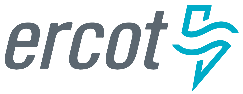 August 2018 ERCOT Monthly Operations Report 
Reliability and Operations Subcommittee Meeting October 11, 2018Table of Contents1.	Report Highlights	22.	Frequency Control	32.1.	Frequency Events	32.2.	Responsive Reserve Events	42.3.	Load Resource Events	43.	Reliability Unit Commitment	44.	Wind Generation as a Percent of Load	55.	COP Error Analysis	56.	Congestion Analysis	86.1.	Notable Constraints	86.2.	Generic Transmission Constraint Congestion	116.3.	Manual Overrides	116.4.	Congestion Costs for Calendar Year 2018	117.	System Events	117.1.	ERCOT Peak Load	137.2.	Load Shed Events	137.3.	Stability Events	137.4.	Notable PMU Events	137.5.	DC Tie Curtailment	137.6.	TRE/DOE Reportable Events	147.7.	New/Updated Constraint Management Plans	147.8.	New/Modified/Removed RAS	147.9.	New Procedures/Forms/Operating Bulletins	148.	Emergency Conditions	148.1.	OCNs	148.2.	Advisories	148.3.	Watches	158.4.	Emergency Notices	159.	Application Performance	159.1.	TSAT/VSAT Performance Issues	159.2.	Communication Issues	159.3.	Market System Issues	1510.	Model Updates	15Appendix A: Real-Time Constraints	18Report HighlightsThe unofficial ERCOT peak for August was 69,889 MW.There were nine frequency events in August. PMU data indicates the ERCOT system transitioned well.There were six instances where Responsive Reserves were deployed.There were eight RUC commitments in August due to capacity and congestion. Congestions in August occurred in the North, South, Houston and West Load Zones. Congestions in the North can be mostly attributed to high generation and area load/gen pattern. Congestions in the South were mostly due to high wind generation and high load. Congestions in the West were mostly due to high West solar generation. Congestions in the Houston area were mostly due to area load/generation pattern. There were 12 days on the Panhandle GTC in August. There was no activity on the remaining GTCs during the month.There were three DC Tie curtailments in August. Two were due to filter bank issue and another was due to control computer failure. Frequency ControlFrequency EventsThe ERCOT Interconnection experienced nine frequency events in August, all of which resulted from a Resource trip. The average event duration was approximately 0:05:18.A summary of the frequency events is provided below. The reported frequency events meet one of the following criteria: Delta Frequency is 60 mHz or greater; the MW loss is 350 MW or greater; resource trip event triggered RRS deployment. Frequency events that have been identified as Frequency Measurable Events (FME) for purposes of BAL-001-TRE-1 analysis are highlighted in blue. When analyzing frequency events, ERCOT evaluates PMU data according to industry standards. Events with an oscillating frequency of less than 1 Hz are considered to be inter-area, while higher frequencies indicate local events. Industry standards specify that damping ratio for inter-area oscillations should be 3.0% or greater. For the frequency events listed below, the ERCOT system met these standards and transitioned well after each disturbance.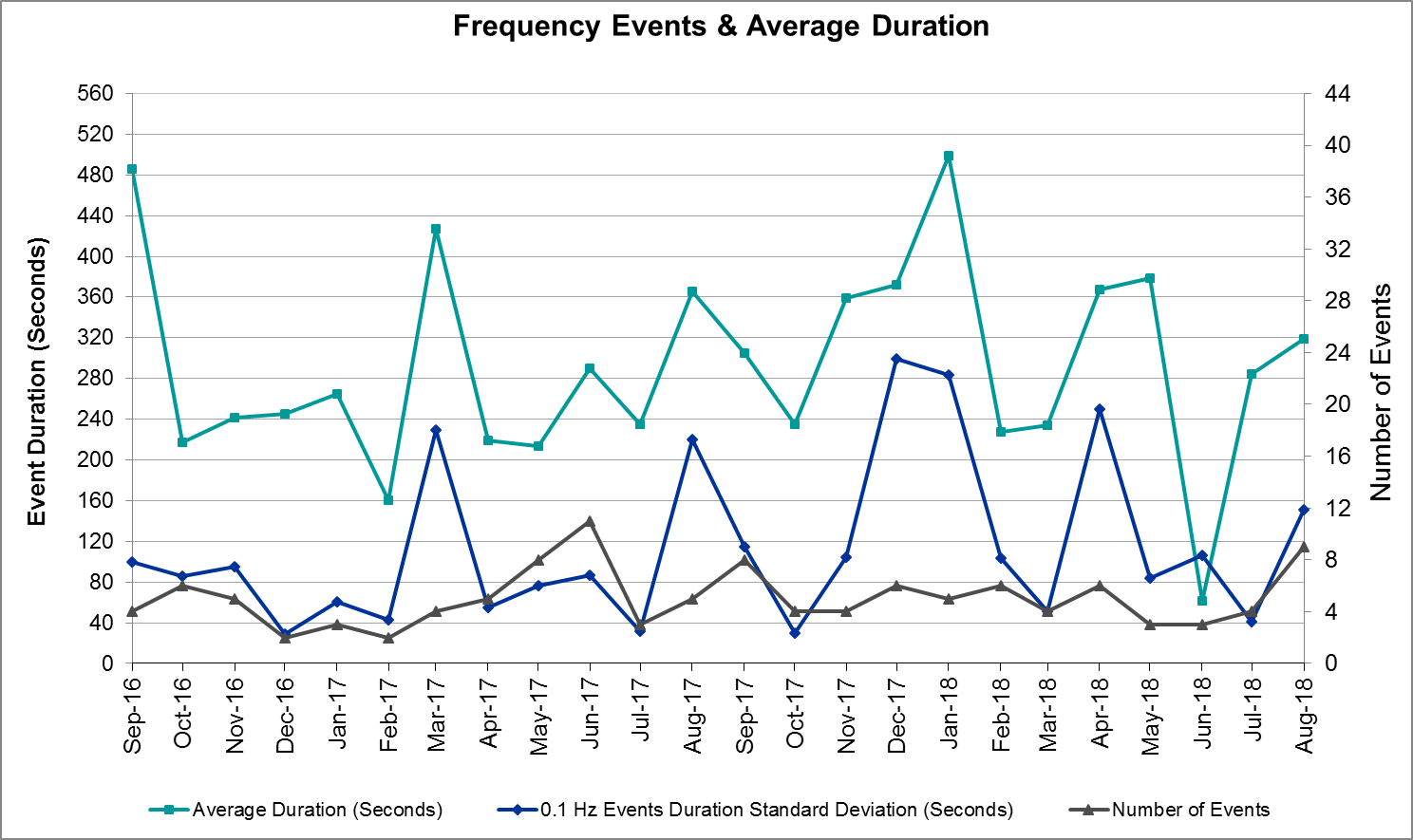 (Note: All data on this graph encompasses frequency event analysis based on BAL-001-TRE-1.)Responsive Reserve EventsThere were six events where Responsive Reserve MWs were released to SCED in August. The events highlighted in blue were related to frequency events reported in Section 2.1 above.Load Resource EventsNone.Reliability Unit CommitmentERCOT reports on Reliability Unit Commitments (RUC) on a monthly basis. Commitments are reported grouped by operating day and weather zone. The total number of hours committed is the sum of the hours for all the units in the specified region. Additional information on RUC commitments can be found on the MIS secure site at Grid  Generation  Reliability Unit Commitment.There were no DRUC commitments in August.There were eight HRUC commitment in August. Wind Generation as a Percent of Load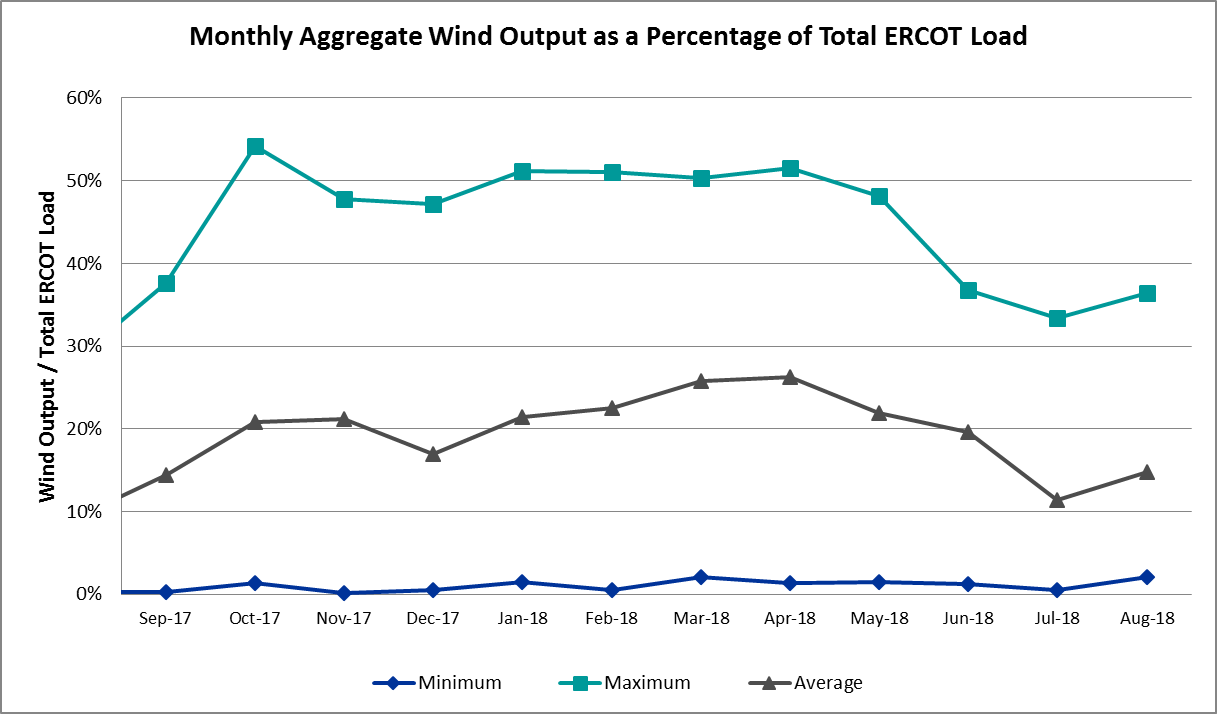 COP Error AnalysisCOP Error is calculated as the capacity difference between the COP HSL and real-time HSL of the unit. Mean Absolute Error (MAE) stayed high, mostly over 10,000 MW, until Day-Ahead at 12:00, then dropped significantly to 910 MW by Day-Ahead at 14:00. In the following chart, Under-Scheduling Error indicates that COP had less generation capacity than real-time and Over-Scheduling Error indicates that COP had more generation capacity than real-time. Under-Scheduling persisted from beginning of Day-Ahead to end of the Operating Day except for Day-Ahead at 15:00. Snapshot on the Operating Day considers all Operating Hours, including past hours. However, COP error for the Operating Hour freezes after the Adjustment Period. 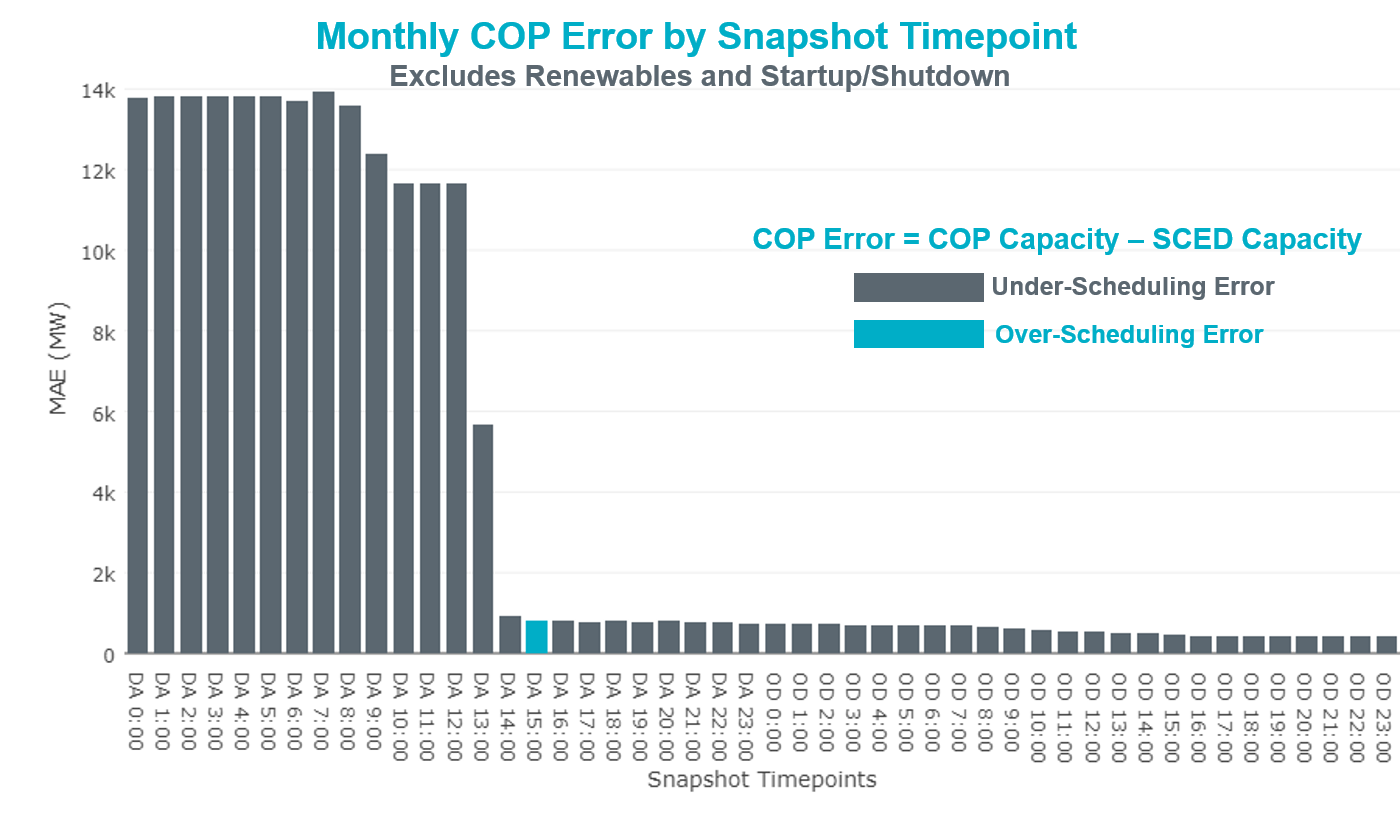 Monthly MAE for the Latest COP at the end of the Adjustment Period was 427 MW with median ranging from -628 MW for Hour-Ending (HE) 21 to 110 MW for HE 5. August 1st HE 13 had the largest Over-Scheduling Error (1,705 MW) and August 15th HE 21 had the largest Under-Scheduling Error (-2,700 MW).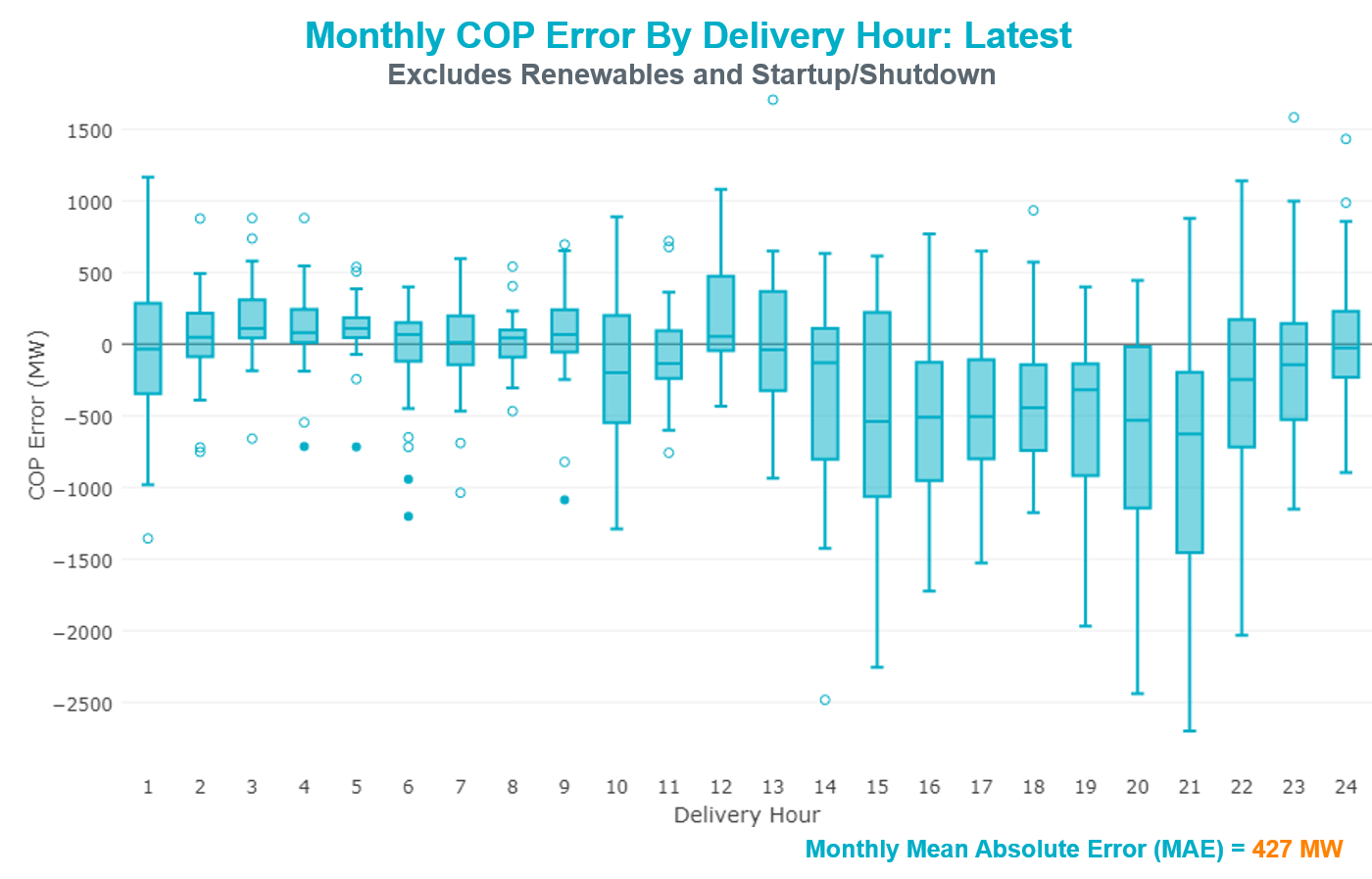 Monthly MAE for the Day-Ahead COP at 12:00 was 11,645 MW with median ranging from -17,474 MW for Hour-Ending (HE) 17 to -6,908 MW for HE 4. August 14th HE7  had the smallest Under-Scheduling Error (-3,949 MW) and August 20th HE 17 had the largest Under-Scheduling Error (-23,965 MW). 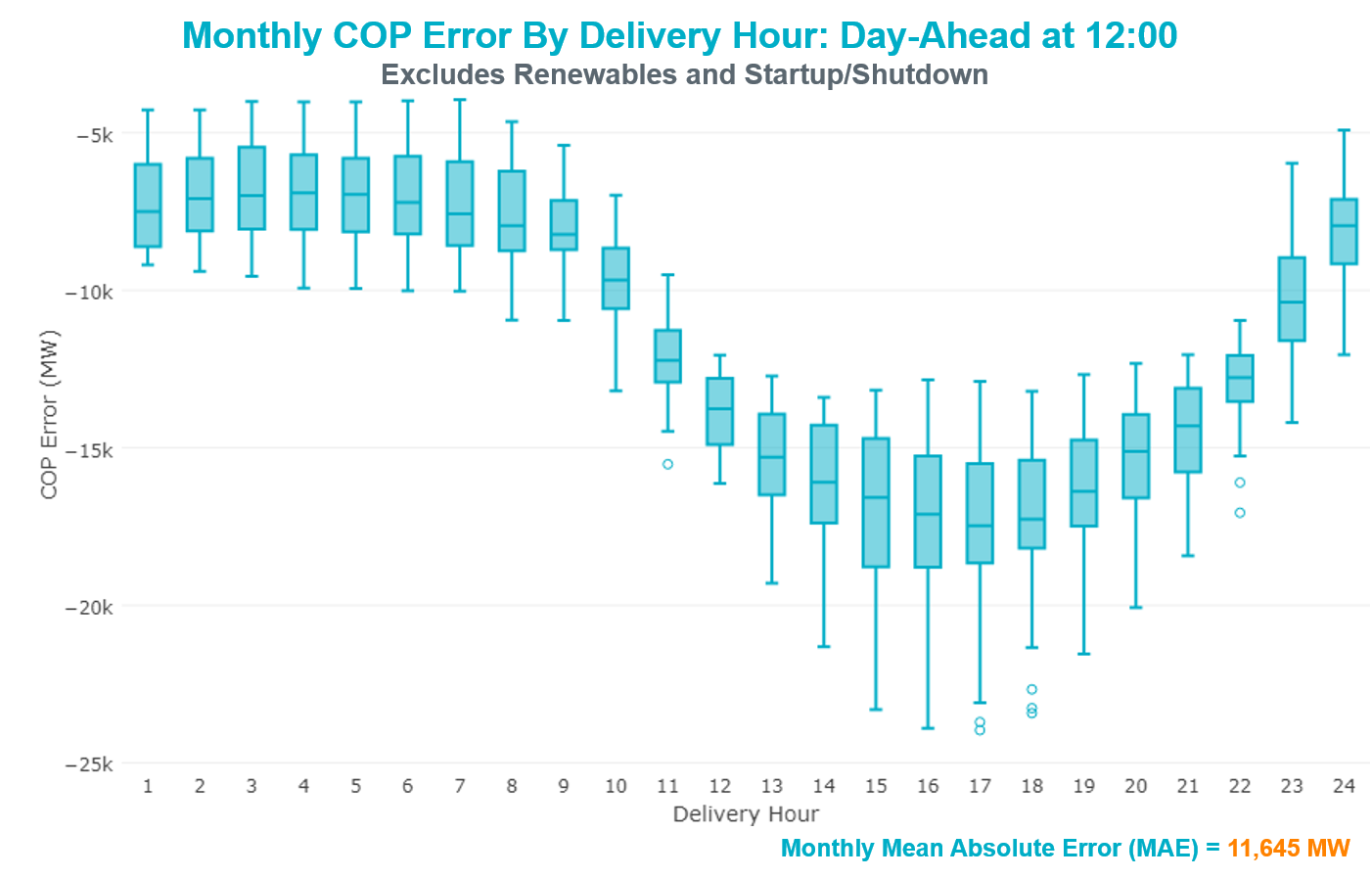 Congestion AnalysisThe total number of congestion events experienced by the ERCOT system increased in August. There were 12 instances over 12 days on the Generic Transmission Constraints (GTCs) in August.Notable ConstraintsNodal protocol section 3.20 specifies that ERCOT shall identify transmission constraints that are active or binding three or more times within a calendar month. As part of this process, ERCOT reports congestion that meets this criterion to ROS. In addition ERCOT also highlights notable constraints that have an estimated congestion rent exceeding $1,000,000 for a calendar month. These constraints are detailed in the table below. Rows highlighted in blue indicate the congestion was affected by one or more outages. For a list of all constraints activated in SCED for the month of August, please see Appendix A at the end of this report.Generic Transmission Constraint CongestionThere were 12 days on the Panhandle GTC in August. There was no activity on the remaining GTCs during the month.Note: This is how many times a constraint has been activated to avoid exceeding a GTC limit, it does not imply an exceedance of the GTC occurred or that the GTC was binding.Manual OverridesNone.Congestion Costs for Calendar Year 2018The following table represents the top twenty active constraints for the calendar year based on the estimated congestion rent attributed to the congestion. ERCOT updates this list on a monthly basis.System EventsERCOT Peak LoadThe unofficial ERCOT peak load for the month was 69,889 MW and occurred on August 23rd, during hour ending 17:00.Load Shed EventsNone.Stability EventsNone.Notable PMU EventsERCOT analyzes PMU data for any significant system disturbances that do not fall into the Frequency Events category reported in section 2.1. The results are summarized in this section once the analysis has been completed.There were no PMU events in August.DC Tie CurtailmentTRE/DOE Reportable EventsERCOT submitted an EOP-004 report for August 13, 2018 Reportable Event Type: Generation Loss.Luminant submitted an EOP-004 report for August 13, 2018 Reportable Event Type: Generation Loss.New/Updated Constraint Management PlansNone.New/Modified/Removed RASRAP_2017_01 RemovedNew Procedures/Forms/Operating BulletinsEmergency ConditionsOCNsAdvisoriesWatchesEmergency NoticesNone.Application PerformanceTSAT/VSAT Performance IssuesNoneCommunication IssuesNone.Market System IssuesNone.Model UpdatesThe Downstream Production Change (DPC) process allows ERCOT to make changes in the on-line Network Operations Model without loading a completely new model.  The purpose of this process is to allow for reliable grid operations as system conditions change between designated Network Operations Model database loads.  The DPC process is limited in scope to just those items listed below, with equipment ratings updates being the most common.  ERCOT has seen a rise in the use of the DPC process to make on-line updates to the Network Operations Model in recent years, instead of through the standard Network Operations Model Change Request process.Static Line ratings (Interim Update)Dynamic Line ratings (non-Interim Update)Autotransformer ratings (non-Interim Update)Breaker and Switch Normal status (Interim Update)Contingency Definitions (Interim Update)RAP and RAS changes or additions (Interim Update)Net Dependable and Reactive Capability (NDCRC) values (Interim Update)Impedance Updates (non-Interim)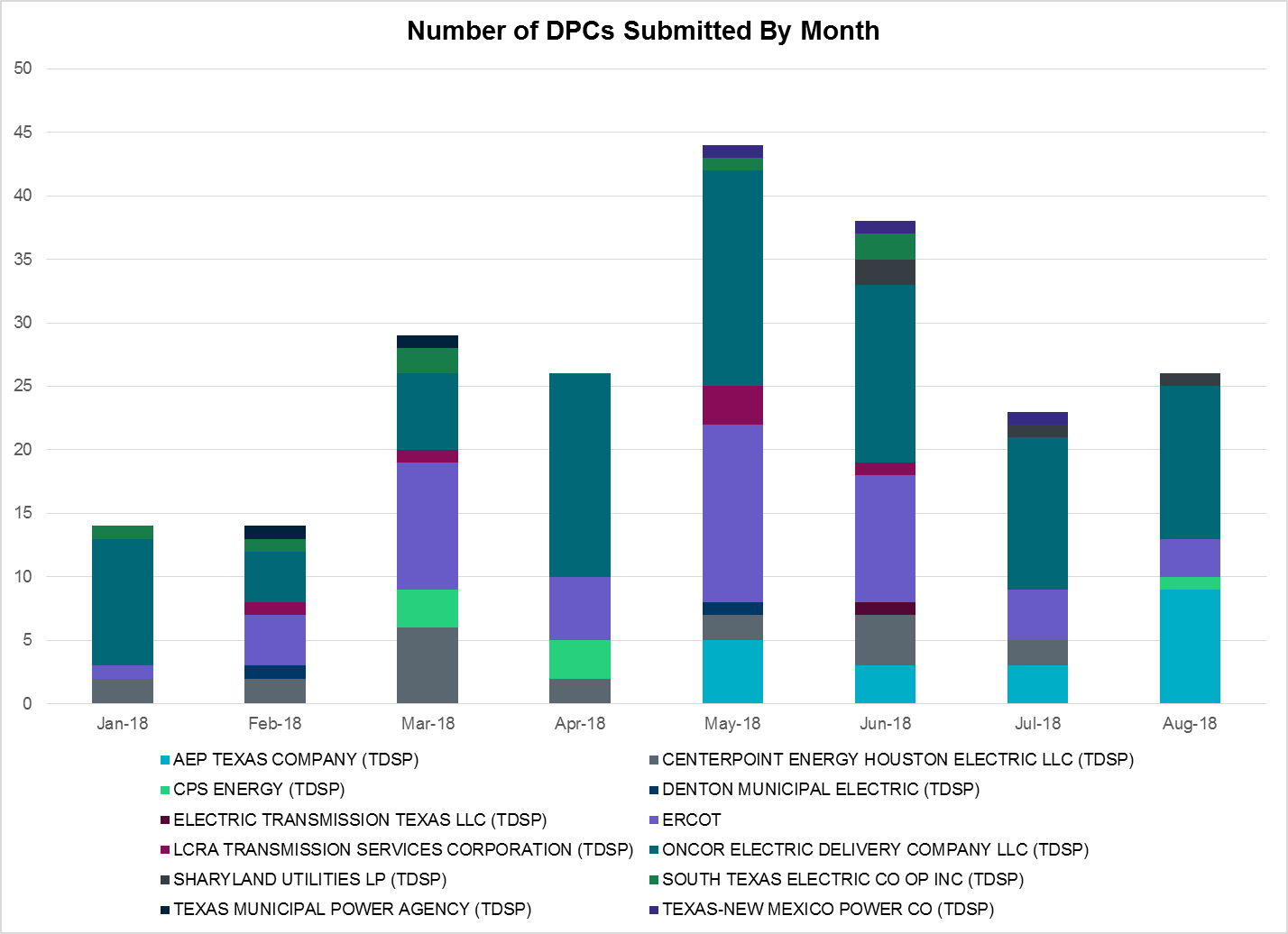 Appendix A: Real-Time ConstraintsThe following is a complete list of constraints activated in SCED for the month of August.  Full contingency descriptions can be found in the Standard Contingencies List located on the MIS secure site at Grid  Generation  Reliability Unit Commitment.Date and TimeDelta FrequencyMax/Min FrequencyDuration of EventPMU DataPMU DataPMU DataMW LossLoadWindInertiaDate and Time(Hz)(Hz)Duration of EventOscillation Mode (Hz)Oscillation Mode (Hz)Damping RatioMW Loss(MW)%(GW-s)8/4/2018 8:200.06159.8960:03:24No PMU Report CreatedNo PMU Report CreatedNo PMU Report Created36641,15015%273,5628/13/2018 22:590.19259.8030:04:380.6712%12%119847,34713%285,3908/15/2018 18:100.09059.8600:03:060.6318%18%48766,88413%359,6678/16/2018 12:440.08359.9060:05:19No PMU Report CreatedNo PMU Report CreatedNo PMU Report Created44363,27810%360,0058/16/2018 13:190.08359.9280:11:25No PMU Report CreatedNo PMU Report CreatedNo PMU Report Created36565,3259%273,5628/16/2018 13:250.06159.9100:04:49No PMU Report CreatedNo PMU Report CreatedNo PMU Report Created334.2865,6319%368,8528/18/2018 16:120.12659.8530:03:510.6614%14%717.868,4427%374,6098/31/2018 12:030.08659.9020:06:370.6517%17%526.96459,4057%273,5628/31/2018 22:330.10759.9080:04:370.6612%12%645.77954,11423%273,562Date and Time Released to SCEDDate and Time RecalledDuration of EventMaximum MWs Released8/4/2018 8:208/4/2018 8:240:03:245548/13/2018 23:008/13/2018 23:030:03:3611038/15/2018 18:108/15/2018 18:140:03:367458/16/2018 12:448/16/2018 12:480:04:083938/18/2018 16:128/18/2018 16:160:03:328968/31/2018 12:048/31/2018 12:090:05:36215Resource Location# of ResourcesOperating DayTotal # of Hours CommittedTotal MWhsReason for CommitmentSouthern18/1/201882,120CapacityNorth Central18/1/201842,092CapacityEast28/2/201841,743CapacityCoast18/2/201884,296CongestionNorth Central18/2/201841,740CapacityCoast28/14/2018121,971CongestionFar West18/18/20182134CongestionNorth Central18/28/201841,740CongestionContingency NameOverloaded Element# of Days Constraint ActiveCongestion RentTransmission ProjectContingency NameOverloaded Element# of Days Constraint ActiveCongestion RentTransmission ProjectEMSES-SAGNA 138kVBlue Mound - Wagley Robertson 138kV15$7,109,289.69Wagley Robertson (2076) - Blue Mound (2071) 138-kV line upgrade (2017RTP NC10)BasecaseBurns Sub - Rio Hondo 138kV13$5,892,011.87Rebuild Rio Hondo to East Rio Hondo (6687)NORTH EDINBURG TRX 1382 345/138North Edinburg 345/1kV4$5,112,358.23Stewart Road:  Construct 345 kV cut-in (5604)BasecaseNorth Edinburg 345/1kV2$4,476,963.97Congestion Management Plan # 4  and Stewart Road:  Construct 345 kV cut-in (5604)DMTSW-SCOSW 345KVKnapp - Scurry Chevron 138kV20$3,773,685.42Ennis Creek - Cogdell 69 kV Line (4554) & Ennis Creek 138 kV Switching Station (6269)PH ROBINSON to MEADOW LIN ASeminole Tnp - Friendswood Tnp 138kV14$2,554,996.84Friendswood Genration (13INR0049) Transmission Network (5140)Bronco to ALPINE LIN 1Solstice - Linterna 138kV21$2,526,016.82Far West Texas ProjectTWR(345) DOW-OAS18 & DOW-OAS27Sintek - Stratt 138kV3$2,210,838.81Angleton Area Ckt.26 & 82 Upgrades (3938B)ODLAW SWITCHYARD to ASPHALT MINES LIN 1Hamilton Road - Maverick 138kV16$2,160,161.42Brackettville to Escondido: Construct 138 kV line (5206)Ryssw-Forsw 345kVForney West - Forney Switch 138kV3$1,783,160.45Forney Sw. Sta. Second 600 MVA, 345/138 kV Autotransformer (12TPIT0080)Entpr-Trses & Mlses-Scses 345kVHerty North Switch - Nacogdoches Se 138kV23$1,399,039.74Nacogdoches - Nacogdoches Southeast 138 kV Line (17TPIT0022)Riohondo-Nedin 345kV&Harlnsw 138kVBurns Sub - Rio Hondo 138kV10$1,315,616.61Rebuild Rio Hondo to East Rio Hondo (6687)TWR(345) CHB-KG97 & CBY-JOR99Brine - Langston 138kV8$1,255,916.01BasecasePig Creek - Solstice 138kV10$757,321.03Solstice to Pig Creek: Rebuild 138 kV line (5257)BasecaseSolstice - Linterna 138kV27$735,736.80Solstice to Permian Basin: Rebuild 138 kV lineRIO HONDO to LAS PULGAS LIN 1Raymondville 2 138/69kV21$722,460.99Harlingen SS- Raymondville #2: Convert to 138 kV (6167)COLETO CREEK to PAWNEE SWITCHING STATION LIN 1Coleto Creek - Rosata Tap 138kV14$683,988.00Rosata: Build 138kV Substation (6749)LAQUINTA to LOBO LIN 1Bruni Sub 138/69kV25$674,587.28Holland 69 kV Capacitors (5805)PH ROBINSON to MEADOW LIN AMainland Tnp - Alvin Tnp 138kV9$441,708.22Mainland Substation (6045)BasecasePNHNDL GTC12$420,786.76LP&L Option 4ow & Panhandle Loop (5180, 5208)BRACKETTVILLE to HAMILTON ROAD LIN 1Hamilton Road - Maverick 138kV6$270,381.88Brackettville to Escondido: Construct 138 kV line (5206)Solstice to LINTERNA LIN 1Alpine - Bronco 69kV17$174,284.49Saragosa to Solstice: Rebuild 138 kV lineNORTH McCAMEY to ODESSA EHV SWITCH LIN 1Solstice - Linterna 138kV7$165,637.40Far West Texas ProjectBAKERSFIELD SWITCHYARD to Big HiLL LIN 1Solstice - Linterna 138kV5$148,512.27Far West Texas ProjectCRLNW-LWSSW 345kVLewisville Switch - Jones Street Tnp 138kV4$135,798.12Bighil-Kendal 345kVBondroad - Sonora 69kV5$102,853.71FRIEND RANCH to SONORA LIN 1Sonora 138/69kV6$97,886.53Carver: Build new 138 kV station (5979)WOLF SWITCHING STATION to Monahans Tap 2 LIN _GGeneral Tire Switch - Southwestern Portland Tap 138kV6$83,641.34WOODWARD 1 TAP to WOODWARD 1 LIN 116th Street Tnp - Woodward 2 138kV4$73,098.06Far West Texas ProjectBronco to ALPINE LIN 1Fort Stockton Plant - Linterna 138kV14$48,117.80Far West Texas ProjectFLAT TOP TNP to Pig Creek LIN 2Pig Creek - Musquiz 138kV3$41,057.42Solstice to Permian Basin: Rebuild 138 kV linePYOTE TNP to WICKETT TNP LIN 1Solstice - Linterna 138kV4$36,919.88Far West Texas ProjectBasecaseFort Stockton Plant - Linterna 138kV14$21,654.11Far West Texas ProjectDenton Steam TRX AT1 138/69Hickory Substation - Locust Substation 69kV3$12,748.26Conversion to 138kV (54301)SAN MIGUEL 345_138 KV SWITCHYARDS to LOBO LIN 1North Laredo Switch - Piloncillo 138kV3$6,605.43HAMILTON ROAD to Maxwell LIN 1Sonora 138/69kV3$2,666.88Carver: Build new 138 kV station (5979)McElmurray - Eskota Sw & Butman 138kVMerkel Tap - Trent 69kV3$1,949.69ContingencyBinding Element# of 5-min SCED IntervalsEstimated Congestion RentTransmission ProjectSolstice to LINTERNA LIN 1Yucca Drive Switch - Gas Pad 138kV17,620251,851,642.32Yucca Drive-Barilla Junction (4549)BasecasePNHNDL GTC25,37997,467,227.11LP&L Option 4ow & Panhandle Loop (5180, 5208)CRLNW-LWSSW 345kVCarrollton Northwest - Lakepointe Tnp 138kV13,11560,311,425.16Oncor_NW Carrollton - LakePointe (5488)LEWISVILLE SWITCH to JONES STREET TNP LIN _ATi Tnp - West Tnp 138kV3,10335,839,701.17Congestion Management Plan # 4  and Stewart Road:  Construct 345 kV cut-in (5604)NORTH EDINBURG TRX 1382 345/138North Edinburg 345/1kV1,41435,013,707.44Stewart Road:  Construct 345 kV cut-in (5604)EMSES-SAGNA 138kVBlue Mound - Wagley Robertson 138kV6,03334,543,768.91Wagley Robertson (2076) - Blue Mound (2071) 138-kV line upgrade (2017RTP NC10)BasecaseVALIMP GTC60119,938,471.66La Palma Dynamic Reactive (5588) and Pharr Dynamic Reactive (5596)DMTSW-SCOSW 345KVKnapp - Scurry Chevron 138kV9,96616,778,123.05Ennis Creek - Cogdell 69 kV Line (4554) & Ennis Creek 138 kV Switching Station (6269)Ryssw-Forsw 345kVForney West - Forney Switch 138kV1,73516,044,364.37TWR (138) SN-STR26 & OYS-VL82Hofman - Basf 138kV1,21215,639,411.86Castrvll-Razorbac&Txresrch 138kVHondo Creek Switching Station - Moore Switching Station 138kV60515,342,875.43Elmcreek-Sanmigl 345kVPawnee Switching Station - Calaveras 345kV2,10814,407,954.05WOLF SWITCHING STATION to Monahans Tap 2 LIN _GGeneral Tire Switch - Southwestern Portland Tap 138kV2,64513,959,263.32WOODWARD 1 TAP to WOODWARD 1 LIN 116th Street Tnp - Woodward 2 138kV2,63213,666,794.32Far West Texas ProjectBronco to ALPINE LIN 1Solstice - Linterna 138kV11,28613,416,630.37Solstice to Permian Basin: Rebuild 138 kV lineNORTH PHARR to POLK AVENUE LIN 1North Mcallen - West Mcallen 138kV1,16513,282,240.37North McAllen (8368) - West McAllen (8367) - South McAllen (8371) 138-kV line upgrades (2017 RTP S9)MOSS SWITCH to YUCCA DRIVE SWITCH LIN _AGeneral Tire Switch - Southwestern Portland Tap 138kV2,34411,535,045.00LON HILL TRX LON_HILL_3_2 345/138Lon Hill 345/1kV1,58711,412,928.00Lon Hill: Replace 345/138 kV autotransformers (6106)Jewet-Sng 345kVBtu_Jack_Creek - Twin Oak Switch 345kV5,14510,549,206.33Houston Import Project (4458)CRLNW-LWSSW 345kVLewisville Switch - Jones Street Tnp 138kV1,5887,309,758.82DateDC TieCurtailing Period# of Tags CurtailedInitiating EventCurtailment Reason8/18/2018DC-RHE 04:00 – HE 08:002Filter Bank IssueDe-rated to 170MW8/27/2018DC-RHE 23:00 – HE 24:002Filter Bank IssueDe-rated to 170MW8/31/2018DC-SHE 13:00 – HE 17:004Control Computer FailureForced OutageProcedure TitlePOBDC Tie Desk853Real Time Desk854Reliability Risk Desk855Reliability Unit Commitment Desk856Resource Desk857Scripts Desk858Shift Supervisor Desk859Transmission and Security Desk860Date and TimeDescription8/1/2018 02:36ERCOT issued an OCN due to projected reserve capacity shortage for hours ending 15:00 through 20:00. ERCOT requested all QSE's to update their COPs.8/1/2018 21:59ERCOT issued an OCN due to projected reserve capacity shortage on 08/02/2018 for hours ending 15:00 through 19:00. ERCOT is requesting all QSE's to update their COPs.8/8/2018 03:44ERCOT issued an OCN due to projected reserve capacity shortage for hours ending 15:00 through 18:00.Date and TimeDescription8/9/2018 15:14ERCOT issued an Advisory due to Physical Responsive Capability being below 3000 MW.8/15/2018 14:52ERCOT issued an Advisory due to Physical Responsive Capability being below 3000 MW.8/18/2018 15:03ERCOT issued an Advisory due to Physical Responsive Capability being below 3000 MW.Date and TimeDescription8/18/2018 03:08ERCOT issued a Watch for DC Railroad Tie due to the tie being de-rated.8/27/2018 22:02ERCOT issued a Watch for DC Railroad Tie due to the tie being de-rated.8/31/2018 12:09ERCOT issued a Watch for the forced outage of the DC Tie Eagle Pass.Transmission OperatorNumber of DPCs in AugustAEP TEXAS COMPANY (TDSP)9BRAZOS ELECTRIC POWER CO OP INC (TDSP)0CENTERPOINT ENERGY HOUSTON ELECTRIC LLC (TDSP)0CPS ENERGY (TDSP)1DENTON MUNICIPAL ELECTRIC (TDSP)0ERCOT3LCRA TRANSMISSION SERVICES CORPORATION (TDSP)0ONCOR ELECTRIC DELIVERY COMPANY LLC (TDSP)12SHARYLAND UTILITIES LP (TDSP)1SOUTH TEXAS ELECTRIC CO OP INC (TDSP)0TEXAS MUNICIPAL POWER AGENCY (TDSP)0TEXAS-NEW MEXICO POWER CO (TDSP)0ContingencyConstrained ElementFrom StationTo Station# of Days Constraint ActiveXFTS89PIGTAP_SOLSTI1_1SOLSTICEPIGTAP27XFTS89PIGTAP_SOLSTI1_1PIGTAPSOLSTICE27DJEWSNG5JK_TOKSW_1TOKSWJK_CK23DRNS_TB5SNGZEN99_ASNGZEN19SLAQLOB8BRUNI_69_1BRUNIBRUNI18SPOLPHA8GCB_100_1N_MCALLNW_MCALLN14DGIBSNG5260_A_1JEWETSNG13DHCKRNK56270__CWGROBBLMND12SCOLPAW5COLETO_KENEDS1_1COLETOKENEDSW8DCBYRN28EXNLH_03_AEXNLH8BASE CASEPNHNDLn/an/a7SCOLLON5VICTO_WARBU_1A_1VICTORIAWARBURTN6SBRAUVA8HAMILT_MAVERI1_1HAMILTONMAVERICK6XSA2N58SANMIGL_ATAHSANMIGLSANMIGL6BASE CASEBURNS_RIOHONDO_1RIOHONDOMV_BURNS6DWH_STP5BLESSI_LOLITA1_1BLESSINGLOLITA5SPORNCA9NCARBI_PV_TAP1_1NCARBIDEPV_TAP5SN_MNED8MCOLL__NEDIN1_1NEDINMCOLL_RD5DVICEDN8LOOP_VICTORIA_1VICTORIAL_463S4SNORODE5PIGTAP_SOLSTI1_1SOLSTICEPIGTAP4SMDOPHR5G138_10C_1FRDSWOODSEMINOLE4SJARDIL8DIL_COTU_1DILLEYSWCOTULAS4DWH_STP5NORMAN_PETTUS1_1PETTUSNORMANNA3DELMSAN5PAWNEE_SPRUCE_1CALAVERSPAWNEE3BASE CASEBURNS_HEIDLBRG_1MV_BURNSMV_HBRG43SMDOOAS5AE_LV_04_AAELV3SSNDPB486485__AMOSSWPBSES3SBOSELM51030__BBOSQUESWRGH3BASE CASERANDAD_ZAPATA1_1RANDADOZAPATA3DCBYRN28CV_LH_03_ALHCV3SMARZOR5419T419_1CLEASPMARION3DFPPFAY5101T158_1ZORNPOOLRO2SPAWLON5BEEVIL_THREE_1_1THREE_RIBEEVILLE2SWCSBOO8BARL_FTSW1_1FTSWBARL2XESK289ESKSW_FMR1ESKSWESKSW2DRIOHAR5HAINE__LA_PAL1_1LA_PALMAHAINE_DR2SLOBSA25LONHILL_PAWNEE_1PAWNEELON_HILL2SLOLBLE8NCARBI_PV_TAP1_1NCARBIDEPV_TAP2SMDLODE5PIGTAP_SOLSTI1_1SOLSTICEPIGTAP2DTRCELK51760__ASHBSWTYLNW2DTOKJK_5260_A_1JEWETSNG2XWL2V583130__BINDSTCMPST2DPBSHLT86100__GACSSWAMTBT2SSIGSAN8NCA_SMTP_1SANMTAPNCALHMS2SNCAJOS8PV_TAP_P_LAVA1_1PV_TAPP_LAVACA2SFORJOS8NCARBI_PV_TAP1_1NCARBIDEPV_TAP2SECTPBS86485__AMOSSWPBSES2DAUSSND5HWRDLN_1HWRDTPHWRDLN2SCOLLON5LONHILL_PAWNEE_1PAWNEELON_HILL2DPBSHLT8PIGTAP_SOLSTI1_1SOLSTICEPIGTAP2SGIBSN25SNGXGC75_1GIBCRKSNG2SRDODES8940__CENWSWWXHCH2DAUSDUN8CKT_972_1HWRDLNMCNEIL2SMDOPHR5G138_12_1ALVINFRWYPARK2DWAP_BI5JN_WAP64_AWAPJN2XNED258NEDIN_138HNEDINNEDIN2UCOLCOL1VAN_VNDB_1VANBLTSSVANBLT692SSCLWF286560__BMRKLYRICSW1DHECWHI8RINCON_WHITE_2_1RINCONWHITE_PT1XKEN289BEEVIL_THREE_1_1THREE_RIBEEVILLE1SLOBSA25BRUNI_69_1BRUNIBRUNI1DCI_SA_8FR_THW81_ATHWFR1XWO58LA_NB_95_ANBLA1DELMSAN5NORMAN_PETTUS1_1PETTUSNORMANNA1DELMSAN5VND_PLCE_1VANBLT69PLCEDOS1SALAN_28B_DAVI_WOOLRI1_1B_DAVISWOOLRIDG1SCOLPAW5COLETO_VICTOR1_1COLETOVICTORIA1DDPW_SC9GF_UN_12_AUNGF1DFPPFAY5192T175_1SMITHVWINCHE1DHUTGEA8211T147_1GILLCRMCNEIL_1DMCSCDH83160__ACDCSWOKCLS1DFERCOR8342T195_1GRANMOMARBFA1DWIRSTA8342T195_1GRANMOMARBFA1SSKYSB286820__CSBYSWPCKTP1DWH_STP5AIRCO4_RINCON1_1AIRCO4RINCON1SADKTHW5LA_NB_95_ANBLA1DELMSAN5SANMIGL_ATAHSANMIGLSANMIGL1DFERHOR8342T195_1GRANMOMARBFA1SENSENW8943__AENWSWENSSW1SADEDU38AZTECA_HEC1_1HECAZTECA1DB_DPHA8HOLLY4_RODD_F1_1RODD_FLDHOLLY41SI_DI_48I_DUPP_I_DUPS2_1I_DUPP1I_DUPSW1DLONWAR5LONHILL_PAWNEE_1PAWNEELON_HILL1DSKYCAL5R5_U3_1BRAUNIGCAGNON1BASE CASEREROCK_TLINE_1REROCKLINTERNA1XSA2N58SANMIGL_ATALSANMIGLSANMIGL1SLAGMAR8469T469_1WHITESBLOCKH1SMATBEE9BEEVIL_THREE_1_1THREE_RIBEEVILLE1SMGPBRN8DOW_RISN_1DOWNINGRISNGSTR1SSALFPP5FAYETT_AT2HFAYETTFAYETT1DELMSAN5BLESSI_LOLITA1_1BLESSINGLOLITA1SZEPCMN8DOW_RISN_1DOWNINGRISNGSTR1DWH_STP5FANNIN_VICTOR1_1VICTORIAFANNINS1SZEPCMN8HLD_FMR1HLDHLD1DBI_GT_8HR_NS_91_AHRNS1SCOLPAW5LOOP_VICTORIA_1VICTORIAL_463S1BASE CASEPOMELOn/an/a1SI_DWHI8RINCON_WHITE_2_1RINCONWHITE_PT1BASE CASEVALIMPn/an/a1DELMSAN5VAN_VNDB_1VANBLTSSVANBLT691SLCSTH25505__ATHSESSAMSW1DELMSAN5BEEVIL_NORMAN1_1NORMANNABEEVILLE1DSTEXP12BLESSI_LOLITA1_1LOLITABLESSING1DB_DPHA8B_DAVI_RODD_F1_1B_DAVISRODD_FLD1MCI_ADK8DH_WO_81_AWODH1SP5CAG8E1_R2_1E1R21SCOLPAW5LOOP_VICTORIA_1L_463SVICTORIA1SHIWCIT8MORRIS_NUECES0_1NUECES_BMORRIS1DRNS_TB5SNGZEN98_ASNGZEN1SMCEABS86585__AESKSWTRNT1BASE CASEBR_HOC09_ABRHOC1SWOOAIR8B_DAVI_RODD_F1_1B_DAVISRODD_FLD1SDOWMOO8DOWNIES_AX1HDOWNIESDOWNIES1SCITNUE8MORRIS_NUECES0_1NUECES_BMORRIS1SGEOSIG8BEEVIL_THREE_1_1THREE_RIBEEVILLE1